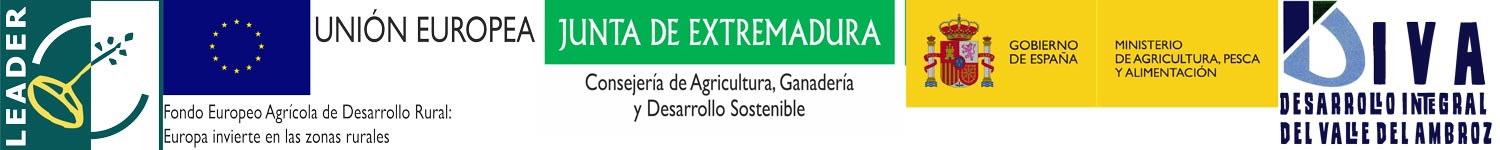 D. / Dña. _______________________________________________________ con NIF ______________________________ en representación (en su caso) de la empresa ___________________________________ con CIF __________________ persona o entidad beneficiaria de una ayuda con cargo a la _______ Convocatoria de Ayudas Leader en el Valle del Ambroz dentro del PDR 2014-2020  del Grupo de Acción Local DIVA para el proyecto _______________________________________           con el expediente nº  _____________: SOLICITO:La SUBROGACIÓN en todos los derechos y obligaciones  inherentes al expediente referenciado hasta el cumplimiento de todos los compromisos a favor de la empresa: D. / Dña. _______________________________________________________ con NIF ______________________________ en representación (en su caso) de la empresa ___________________________________ con CIF __________________Motivo/sEsperando su respuesta y para que conste, firmo la presente en  _________a ___de __________ de 20__Fdo.: ____________________________